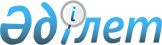 О внесении изменений в постановление акимата Павлодарской области от 15 мая 2015 года № 138/5 "Об утверждении регламентов государственных услуг в сфере физической культуры и спорта"
					
			Утративший силу
			
			
		
					Постановление акимата Павлодарской области от 9 февраля 2016 года № 34/2. Зарегистрировано Департаментом юстиции Павлодарской области 02 марта 2016 года № 4945. Утратило силу постановлением акимата Павлодарской области от 3 декабря 2020 года № 258/5 (вводится в действие по истечении десяти календарных дней после дня его первого официального опубликования)
      Сноска. Утратило силу постановлением акимата Павлодарской области от 03.12.2020 № 258/5 (вводится в действие по истечении десяти календарных дней после дня его первого официального опубликования).
      В соответствии с пунктом 3 статьи 16 Закона Республики Казахстан от 15 апреля 2013 года "О государственных услугах" акимат Павлодарской области ПОСТАНОВЛЯЕТ:
      1. Внести в постановление акимата Павлодарской области от 15 мая 2015 года № 138/5 "Об утверждении регламентов государственных услуг в сфере физической культуры и спорта" (зарегистрировано в Реестре государственной регистрации нормативных правовых актов за № 4551, опубликовано 10 июля 2015 года в газете "Регион.kz") следующие изменения:

      1) в постановлении, заголовке и по всему тексту регламента государственной услуги "Выдача свидетельства об аккредитации местным спортивным федерациям", утвержденного указанным постановлением, слова "Выдача свидетельства об аккредитации местным спортивным федерациям" заменить словами "Аккредитация местных спортивных федераций", слова "центром обслуживания населения" заменить словами "государственной корпорацией", слова "филиал Республиканского государственного предприятия на праве хозяйственного ведения "Центр обслуживания населения по Павлодарской области" заменить словами "некоммерческое акционерное общество "Государственная корпорация "Правительство для граждан";

      2) по всему тексту регламента государственной услуги "Присвоение спортивных разрядов: кандидат в мастера спорта Республики Казахстан, спортсмен 1 разряда и квалификационных категорий: тренер высшего уровня квалификации первой категории, тренер среднего уровня квалификации первой категории, методист высшего уровня квалификации первой категории, методист среднего уровня квалификации первой категории, инструктор-спортсмен высшего уровня квалификации первой категории, спортивный судья первой категории", утвержденного указанным постановлением, слова "филиал Республиканского государственного предприятия на праве хозяйственного ведения "Центр обслуживания населения (далее - ЦОН)" заменить словами "некоммерческое акционерное общество "Государственная корпорация "Правительство для граждан" (далее – Государственная корпорация), слово "ЦОН" заменить словами "Государственная корпорация", слова "ЦОНа", "ЦОНе" заменить словами "Государственной корпорации", слова "центром обслуживания населения" заменить словами "государственной корпорацией";


      в пункте 9 регламента цифры "20" заменить цифрами "15", слово "двадцать" заменить словом "пятнадцать";
      3) по всему тексту регламента государственной услуги "Присвоение спортивных разрядов: спортсмен 2 разряда, спортсмен 3 разряда, спортсмен 1 юношеского разряда, спортсмен 2 юношеского разряда, спортсмен 3 юношеского разряда и квалификационных категорий: тренер высшего уровня квалификации второй категории, тренер среднего уровня квалификации второй категории, методист высшего уровня квалификации второй категории, методист среднего уровня квалификации второй категории, инструктор-спортсмен высшего уровня квалификации второй категории, спортивный судья", утвержденного указанным постановлением, слова "филиал Республиканского государственного предприятия на праве хозяйственного ведения "Центр обслуживания населения (далее - ЦОН)" заменить словами "некоммерческое акционерное общество "Государственная корпорация "Правительство для граждан" (далее – Государственная корпорация), слово "ЦОН" заменить словами "Государственная корпорация", слова "ЦОНа", "ЦОНе" заменить словами "Государственной корпорации", слова "центром обслуживания населения" заменить словами "государственной корпорацией";


      в пункте 9 регламента цифры "20" заменить цифрами "15", слово "двадцать" заменить словом "пятнадцать".
      2. Государственному учреждению "Управление физической культуры и спорта Павлодарской области" в установленном законодательством порядке обеспечить:


      государственную регистрацию настоящего постановления в территориальном органе юстиции;
      в течение десяти календарных дней после государственной регистрации настоящего постановления в территориальном органе юстиции направление на официальное опубликование в средствах массовой информации и информационно-правовой системе "Әділет";
      размещение настоящего постановления на интернет-ресурсе акимата Павлодарской области.
      3. Контроль за исполнением настоящего постановления возложить на руководителя аппарата акима области Уразгулова Р. К.

      4. Настоящее постановление вводится в действие по истечении десяти календарных дней после дня его первого официального опубликования.


					© 2012. РГП на ПХВ «Институт законодательства и правовой информации Республики Казахстан» Министерства юстиции Республики Казахстан
				
      Исполняющий обязанности

      акима области

Д. Турганов
